                Week 49 (5 t/m 8 december):                          THEMAWEEK:                   “DOE FF SOCIAAL!”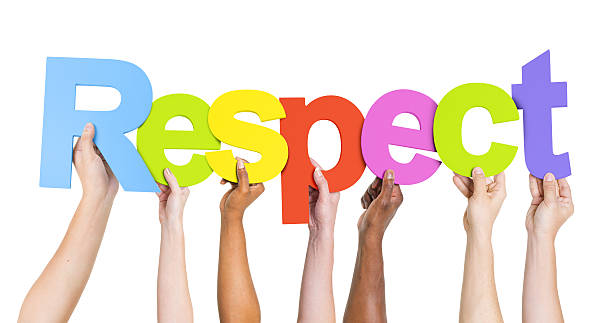                          Deze week: Gastlessen en workshops over respect en                      tolerantie door het DMG en Klassetaal.Maandag: Waterdrinkdag + Heerlijke                         RESPECTBURGERS  (vega!) in de pauze.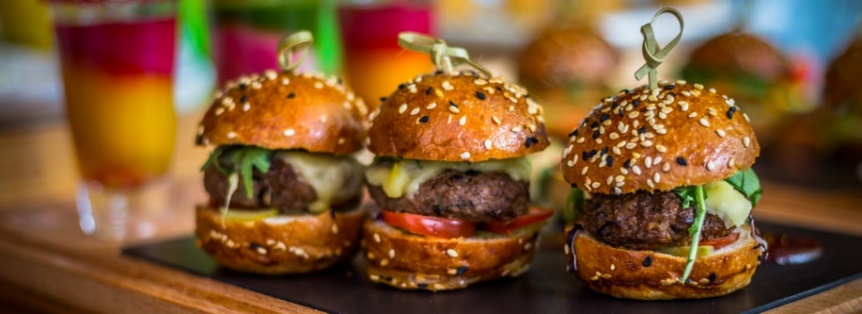 8 December: PAARSE VRIJDAG!  De Jongerenwerkers zijn er ook deze week!       			       ENJOY! De leerlingenraad RSG & de werkgroep GS 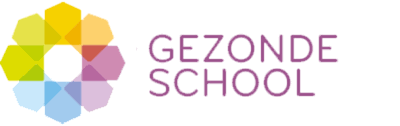 